Фотоотчёт «День Знаний в детском саду»Красный день в календаре!Праздник знаний в сентябре.Этот праздник всех важней,Этот праздник всех детей.Этот день у нас повсюдуОтмечает вся страна.Этот праздник самый лучший,Добрый день календаря!Этот день открывает новый учебный год. Пусть этот год будет увлекательным, интересным и принесет детям новые знания, открытия.1 сентября по традиции в нашем детском саду празднуется  День Знаний.Для групп младшего дошкольного возраста был организован кукольный спектакль «Капризка» в спортивном зале. А по окончании его малыши с удовольствием танцевали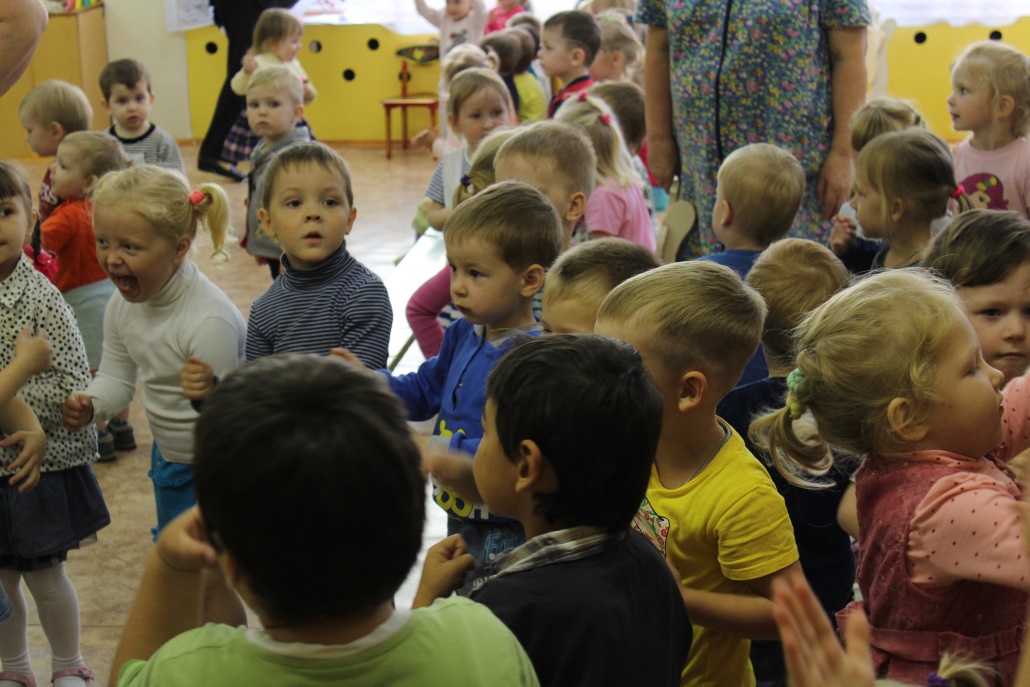 Для старшего дошкольного возраста была организована театрализованная постановка «Теремок на новый лад». 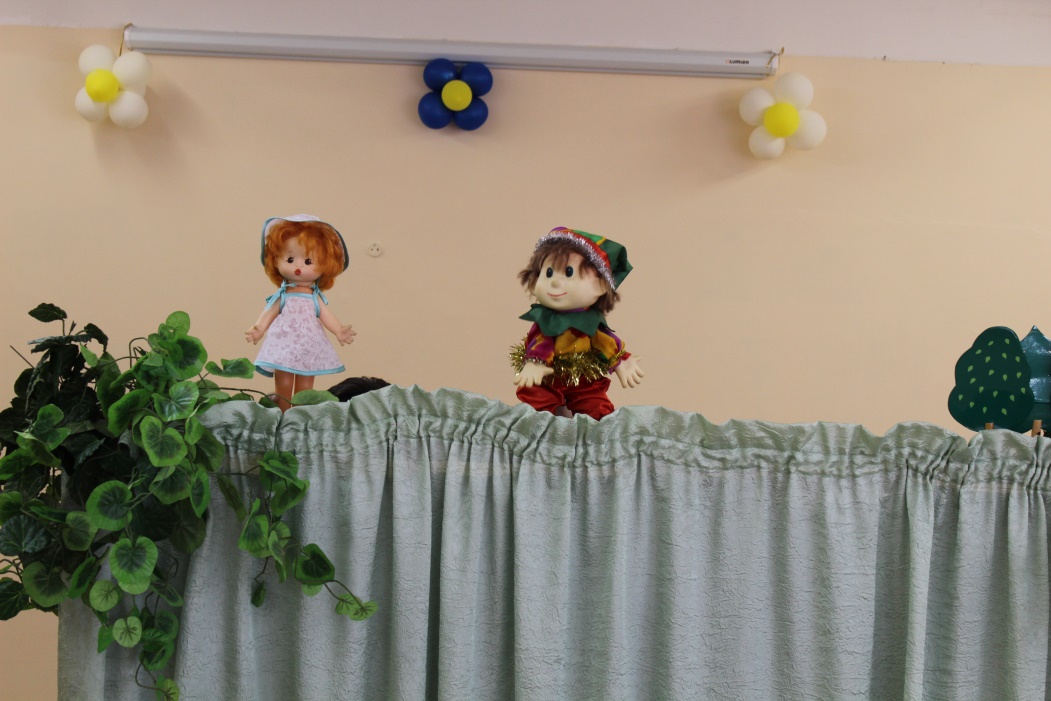 Дети вместе с героями сказки участвовали в представлении: считали, отгадывали загадки, вспоминали знакомые сказки.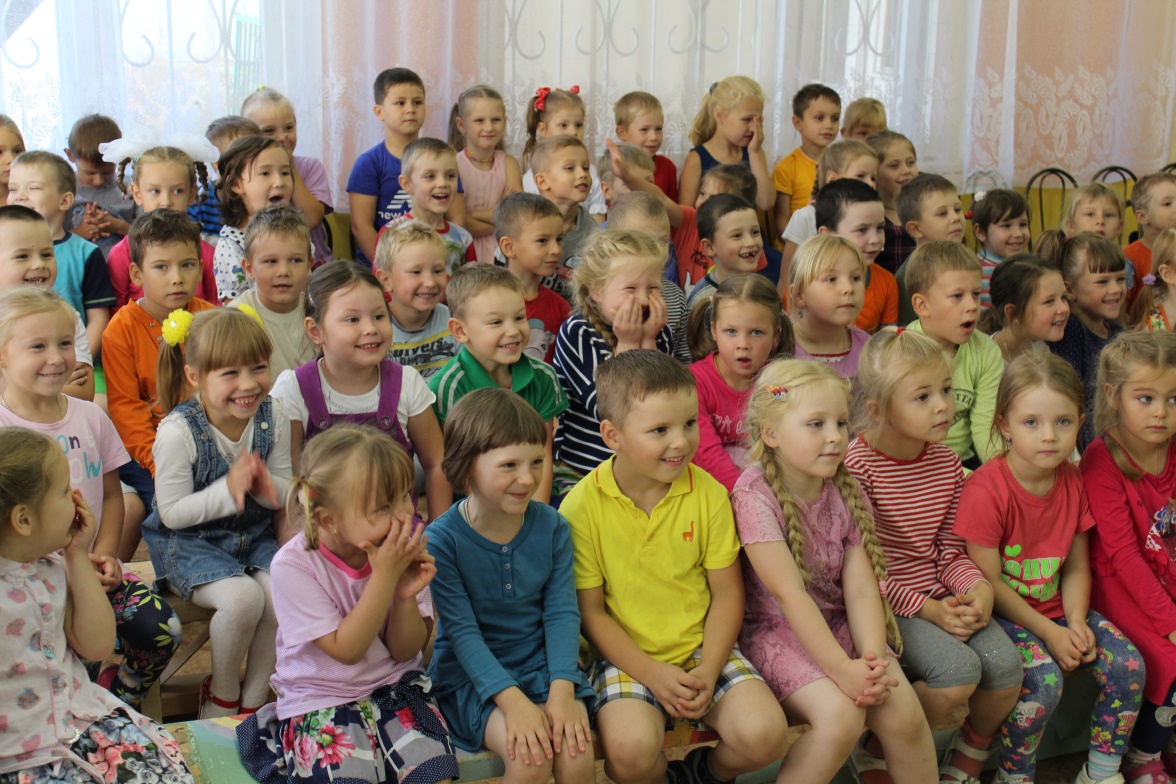 В конце мероприятия Петрушка и Капризка ребятам групп подарили  новые книги. Праздник получился хороший. Было очень весело.